Цель игр:формировать согласованность движений (это является средством достижения цели)способствовать повышению активности сознания дошкольника (сказывается на поведении)Правила для воспитателей!Организовывать игры следует в порядке возрастания сложности обучающей задачи, причём каждая игра является ступенькой последовательного и нравственного развитие у детей нравственно-волевых качеств.Муниципальное  дошкольное образовательное учреждение  детский сад «Петушок» общеразвивающего вида с приоритетным осуществлениемхудожественно-эстетического развития воспитанников«Развитие нравственно-волевых качеств дошкольниковпосредством подвижных игр»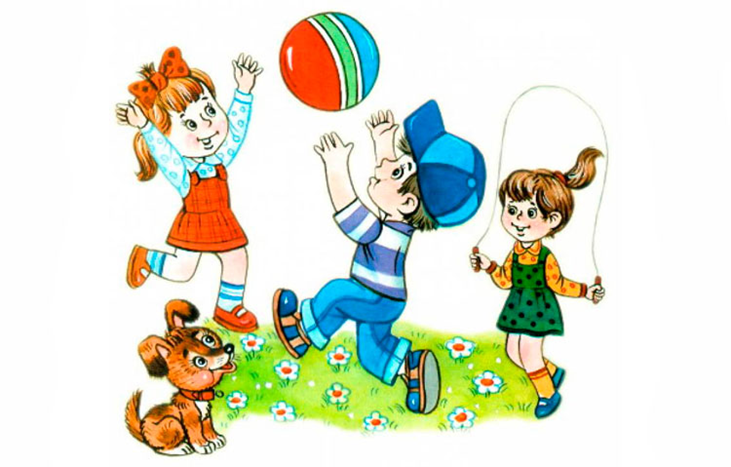 2016Формирование нравственно-волевой сферы — важное условие всестороннего воспитания ребёнка.Нравственно-волевые качества личности:способность не пугаться трудностейумение мобилизовать свои усилия для достижения целиумение соблюдать очередность, не мешая другимготовность делиться игрушкамиделать приятное сверстникам, помогатьПризнаки неразвитости или деформации нравственно-волевой сферы личности:растерянностьиспугиагрессивностьсопротивление указаниям взрослыхкрик, капризы, требуя выполнения своих желанийПочему проявляются такие признаки:взрослые балуют ребёнкаопекают, позволяют делать всё что ему захочетсяпротиворечивые требованияЗадача воспитателя: преодоление негативных проявлений, которые наносят вред ребёнку, и окружающим его людям.Очень важно!Организовать деятельность дошкольника таким образом, чтобы поведение его перестроилось.Развитию нравственно-волевых качеств способствует систематическое проведение различных игр и, прежде всего, подвижные игры с правилами. Они создают условия, требующие от ребёнка определённых волевых усилий, необходимых для достижения личного успеха, кроме того, стимулируют доброжелательные отношения со сверстниками. 